Georgia State Capitol Room 230January 13, 201912:15 pm – 2:00 pmAgendaCall to OrderFirst Lady Marty KempInvocation and Pledge of Allegiance Dave McClearyLieutenant Governor Geoff Duncan  Welcome Remarks First Lady Marty Kemp GBI Director Vic ReynoldsSpeaker Pro Tempore Jan Jones Attorney General Chris Carr Refuge and Restoration Presentation Sabrina Crawford, Founder, Gigi’s House Darcelle Burandt, Executive Director, House of Hope Refuge of love Mary Frances Bowley, Executive Director, Wellspring Living Public CommentMembers of the public are welcome to provide public comment. Sign-up sheets will be available throughout the meeting room.  AdjournmentPlease RSVP to ben.grayson@georgia.gov if you plan to attend the meeting. 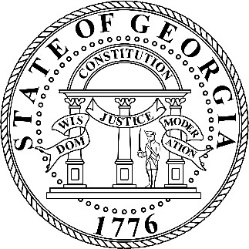 Georgians for Refuge, Action, Compassion & Education Commission